食品ロスをなくそう　使いきりレシピ～豆腐白玉～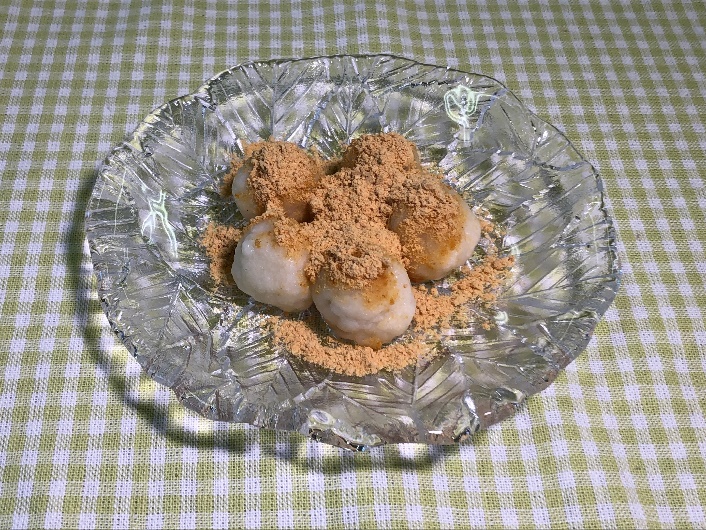 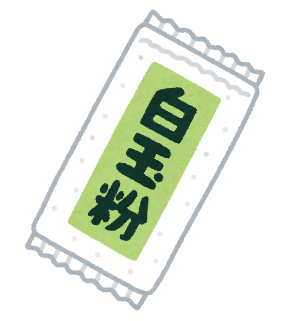 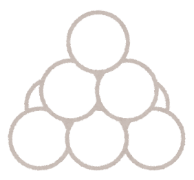 